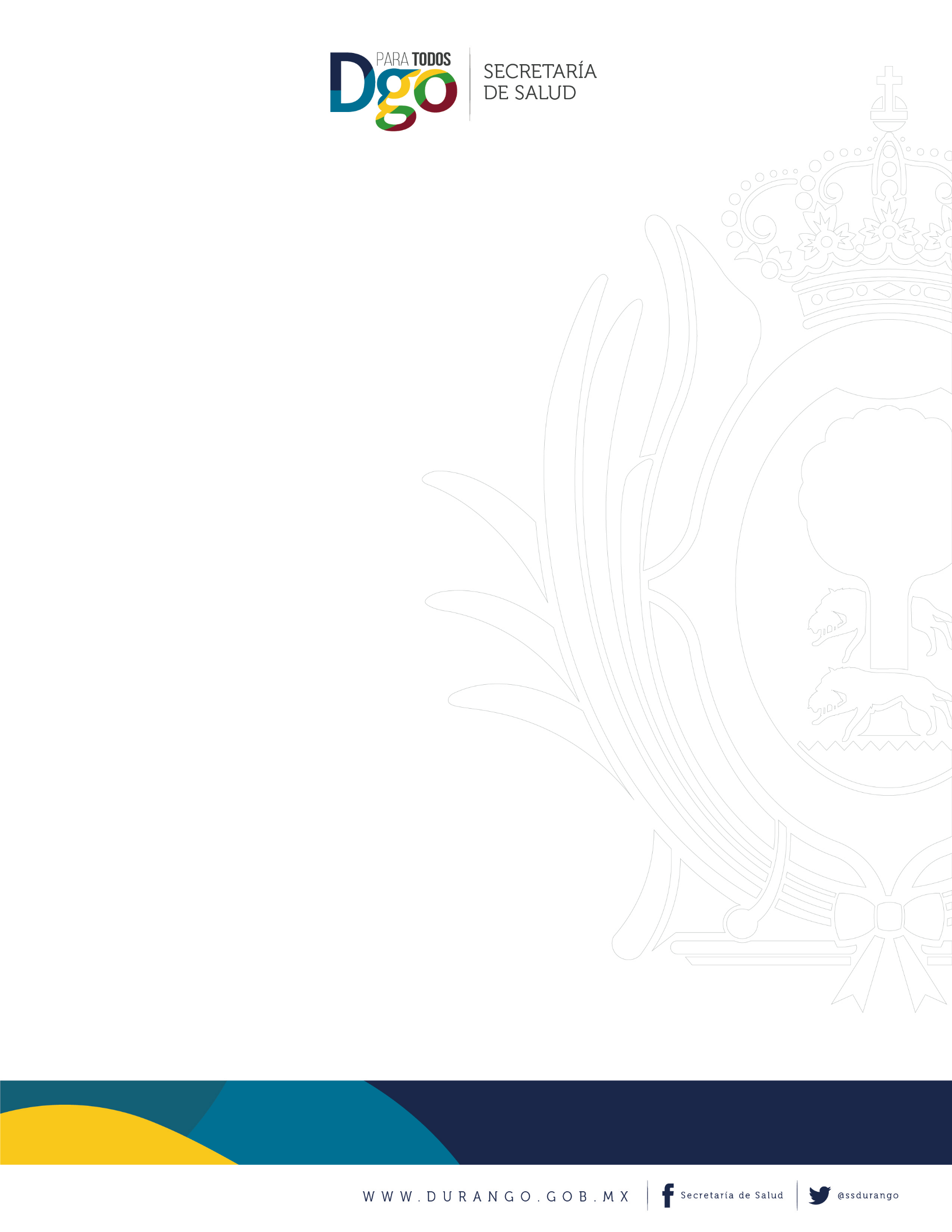 SERVIDORES PUBLICOS QUE RESULTARON ELECTOSPARA INTEGRAR EL COMITÉ DE ETICA Y PREVENCIÓNDE CONFLICTOS DE INTERÉS DE LA SECRETARIA DE SALUDSERVIDORES PUBLICOS QUE RESULTARON ELECTOSPARA INTEGRAR EL COMITÉ DE ETICA Y PREVENCIÓNDE CONFLICTOS DE INTERÉS DE LA SECRETARIA DE SALUDSERVIDORES PUBLICOS QUE RESULTARON ELECTOSPARA INTEGRAR EL COMITÉ DE ETICA Y PREVENCIÓNDE CONFLICTOS DE INTERÉS DE LA SECRETARIA DE SALUDSERVIDORES PUBLICOS QUE RESULTARON ELECTOSPARA INTEGRAR EL COMITÉ DE ETICA Y PREVENCIÓNDE CONFLICTOS DE INTERÉS DE LA SECRETARIA DE SALUDSERVIDORES PUBLICOS QUE RESULTARON ELECTOSPARA INTEGRAR EL COMITÉ DE ETICA Y PREVENCIÓNDE CONFLICTOS DE INTERÉS DE LA SECRETARIA DE SALUDSERVIDORES PUBLICOS QUE RESULTARON ELECTOSPARA INTEGRAR EL COMITÉ DE ETICA Y PREVENCIÓNDE CONFLICTOS DE INTERÉS DE LA SECRETARIA DE SALUDSERVIDORES PUBLICOS QUE RESULTARON ELECTOSPARA INTEGRAR EL COMITÉ DE ETICA Y PREVENCIÓNDE CONFLICTOS DE INTERÉS DE LA SECRETARIA DE SALUDSERVIDORES PUBLICOS QUE RESULTARON ELECTOSPARA INTEGRAR EL COMITÉ DE ETICA Y PREVENCIÓNDE CONFLICTOS DE INTERÉS DE LA SECRETARIA DE SALUDSERVIDORES PUBLICOS QUE RESULTARON ELECTOSPARA INTEGRAR EL COMITÉ DE ETICA Y PREVENCIÓNDE CONFLICTOS DE INTERÉS DE LA SECRETARIA DE SALUDSERVIDORES PUBLICOS QUE RESULTARON ELECTOSPARA INTEGRAR EL COMITÉ DE ETICA Y PREVENCIÓNDE CONFLICTOS DE INTERÉS DE LA SECRETARIA DE SALUDDIRECTOR O SUBDIRECTORDIRECTOR O SUBDIRECTORDIRECTOR O SUBDIRECTORDIRECTOR O SUBDIRECTORDIRECTOR O SUBDIRECTORDIRECTOR O SUBDIRECTORDIRECTOR O SUBDIRECTORDIRECTOR O SUBDIRECTORDIRECTOR O SUBDIRECTORDIRECTOR O SUBDIRECTORANA BERTHA ROJAS CALDERON                             PROPIETARIOANA BERTHA ROJAS CALDERON                             PROPIETARIOANA BERTHA ROJAS CALDERON                             PROPIETARIOANA BERTHA ROJAS CALDERON                             PROPIETARIOANA BERTHA ROJAS CALDERON                             PROPIETARIOANA BERTHA ROJAS CALDERON                             PROPIETARIOANA BERTHA ROJAS CALDERON                             PROPIETARIOANA BERTHA ROJAS CALDERON                             PROPIETARIOANA BERTHA ROJAS CALDERON                             PROPIETARIOANA BERTHA ROJAS CALDERON                             PROPIETARIOANTONIA ROBLES ZAMARRIPA                                SUPLENTEANTONIA ROBLES ZAMARRIPA                                SUPLENTEANTONIA ROBLES ZAMARRIPA                                SUPLENTEANTONIA ROBLES ZAMARRIPA                                SUPLENTEANTONIA ROBLES ZAMARRIPA                                SUPLENTEANTONIA ROBLES ZAMARRIPA                                SUPLENTEANTONIA ROBLES ZAMARRIPA                                SUPLENTEANTONIA ROBLES ZAMARRIPA                                SUPLENTEANTONIA ROBLES ZAMARRIPA                                SUPLENTEANTONIA ROBLES ZAMARRIPA                                SUPLENTEJEFE DE AREAJEFE DE AREAJEFE DE AREAJEFE DE AREAJEFE DE AREAJEFE DE AREAJEFE DE AREAJEFE DE AREAJEFE DE AREAJEFE DE AREAJOSE ANGEL GONZALEZ BETANCOURT                PROPIETARIOJOSE ANGEL GONZALEZ BETANCOURT                PROPIETARIOJOSE ANGEL GONZALEZ BETANCOURT                PROPIETARIOJOSE ANGEL GONZALEZ BETANCOURT                PROPIETARIOJOSE ANGEL GONZALEZ BETANCOURT                PROPIETARIOJOSE ANGEL GONZALEZ BETANCOURT                PROPIETARIOJOSE ANGEL GONZALEZ BETANCOURT                PROPIETARIOJOSE ANGEL GONZALEZ BETANCOURT                PROPIETARIOJOSE ANGEL GONZALEZ BETANCOURT                PROPIETARIOJOSE ANGEL GONZALEZ BETANCOURT                PROPIETARIOJULIO CARLOS LAYNEZ MATAR                              SUPLENTEJULIO CARLOS LAYNEZ MATAR                              SUPLENTEJULIO CARLOS LAYNEZ MATAR                              SUPLENTEJULIO CARLOS LAYNEZ MATAR                              SUPLENTEJULIO CARLOS LAYNEZ MATAR                              SUPLENTEJULIO CARLOS LAYNEZ MATAR                              SUPLENTEJULIO CARLOS LAYNEZ MATAR                              SUPLENTEJULIO CARLOS LAYNEZ MATAR                              SUPLENTEJULIO CARLOS LAYNEZ MATAR                              SUPLENTEJULIO CARLOS LAYNEZ MATAR                              SUPLENTEPERSONAL OPERATIVOPERSONAL OPERATIVOPERSONAL OPERATIVOPERSONAL OPERATIVOPERSONAL OPERATIVOPERSONAL OPERATIVOPERSONAL OPERATIVOPERSONAL OPERATIVOPERSONAL OPERATIVOPERSONAL OPERATIVOSUSANA EDELMIRA SALAZAR CHAVEZ                  PROPIETARIOMA. DE LOS ANGELES ALVARADO FALCON          SUPLENTESUSANA EDELMIRA SALAZAR CHAVEZ                  PROPIETARIOMA. DE LOS ANGELES ALVARADO FALCON          SUPLENTESUSANA EDELMIRA SALAZAR CHAVEZ                  PROPIETARIOMA. DE LOS ANGELES ALVARADO FALCON          SUPLENTESUSANA EDELMIRA SALAZAR CHAVEZ                  PROPIETARIOMA. DE LOS ANGELES ALVARADO FALCON          SUPLENTESUSANA EDELMIRA SALAZAR CHAVEZ                  PROPIETARIOMA. DE LOS ANGELES ALVARADO FALCON          SUPLENTESUSANA EDELMIRA SALAZAR CHAVEZ                  PROPIETARIOMA. DE LOS ANGELES ALVARADO FALCON          SUPLENTESUSANA EDELMIRA SALAZAR CHAVEZ                  PROPIETARIOMA. DE LOS ANGELES ALVARADO FALCON          SUPLENTESUSANA EDELMIRA SALAZAR CHAVEZ                  PROPIETARIOMA. DE LOS ANGELES ALVARADO FALCON          SUPLENTESUSANA EDELMIRA SALAZAR CHAVEZ                  PROPIETARIOMA. DE LOS ANGELES ALVARADO FALCON          SUPLENTESUSANA EDELMIRA SALAZAR CHAVEZ                  PROPIETARIOMA. DE LOS ANGELES ALVARADO FALCON          SUPLENTEYURIDIA SELENE DEVORA GARCIA                       PROPIETARIOYURIDIA SELENE DEVORA GARCIA                       PROPIETARIOYURIDIA SELENE DEVORA GARCIA                       PROPIETARIOYURIDIA SELENE DEVORA GARCIA                       PROPIETARIOYURIDIA SELENE DEVORA GARCIA                       PROPIETARIOYURIDIA SELENE DEVORA GARCIA                       PROPIETARIOYURIDIA SELENE DEVORA GARCIA                       PROPIETARIOYURIDIA SELENE DEVORA GARCIA                       PROPIETARIOYURIDIA SELENE DEVORA GARCIA                       PROPIETARIOYURIDIA SELENE DEVORA GARCIA                       PROPIETARIOLILIANA GRISELDA DE LA ROSA ROJAS.-              SUPLENTELILIANA GRISELDA DE LA ROSA ROJAS.-              SUPLENTELILIANA GRISELDA DE LA ROSA ROJAS.-              SUPLENTELILIANA GRISELDA DE LA ROSA ROJAS.-              SUPLENTELILIANA GRISELDA DE LA ROSA ROJAS.-              SUPLENTELILIANA GRISELDA DE LA ROSA ROJAS.-              SUPLENTELILIANA GRISELDA DE LA ROSA ROJAS.-              SUPLENTELILIANA GRISELDA DE LA ROSA ROJAS.-              SUPLENTELILIANA GRISELDA DE LA ROSA ROJAS.-              SUPLENTELILIANA GRISELDA DE LA ROSA ROJAS.-              SUPLENTE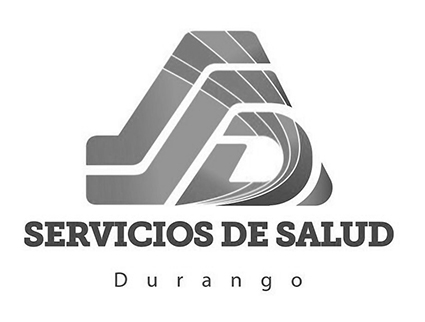 SERVIDORES PUBLICOS QUE RESULTARON ELECTOSPARA INTEGRAR EL COMITÉ DE ETICA Y PREVENCIÓNDE CONFLICTOS DE INTERÉS DE LOS  SERVICIOS DE SALUD DE DURANGO.SERVIDORES PUBLICOS QUE RESULTARON ELECTOSPARA INTEGRAR EL COMITÉ DE ETICA Y PREVENCIÓNDE CONFLICTOS DE INTERÉS DE LOS  SERVICIOS DE SALUD DE DURANGO.SERVIDORES PUBLICOS QUE RESULTARON ELECTOSPARA INTEGRAR EL COMITÉ DE ETICA Y PREVENCIÓNDE CONFLICTOS DE INTERÉS DE LOS  SERVICIOS DE SALUD DE DURANGO.SERVIDORES PUBLICOS QUE RESULTARON ELECTOSPARA INTEGRAR EL COMITÉ DE ETICA Y PREVENCIÓNDE CONFLICTOS DE INTERÉS DE LOS  SERVICIOS DE SALUD DE DURANGO.SERVIDORES PUBLICOS QUE RESULTARON ELECTOSPARA INTEGRAR EL COMITÉ DE ETICA Y PREVENCIÓNDE CONFLICTOS DE INTERÉS DE LOS  SERVICIOS DE SALUD DE DURANGO.SERVIDORES PUBLICOS QUE RESULTARON ELECTOSPARA INTEGRAR EL COMITÉ DE ETICA Y PREVENCIÓNDE CONFLICTOS DE INTERÉS DE LOS  SERVICIOS DE SALUD DE DURANGO.SERVIDORES PUBLICOS QUE RESULTARON ELECTOSPARA INTEGRAR EL COMITÉ DE ETICA Y PREVENCIÓNDE CONFLICTOS DE INTERÉS DE LOS  SERVICIOS DE SALUD DE DURANGO.SERVIDORES PUBLICOS QUE RESULTARON ELECTOSPARA INTEGRAR EL COMITÉ DE ETICA Y PREVENCIÓNDE CONFLICTOS DE INTERÉS DE LOS  SERVICIOS DE SALUD DE DURANGO.SERVIDORES PUBLICOS QUE RESULTARON ELECTOSPARA INTEGRAR EL COMITÉ DE ETICA Y PREVENCIÓNDE CONFLICTOS DE INTERÉS DE LOS  SERVICIOS DE SALUD DE DURANGO.SERVIDORES PUBLICOS QUE RESULTARON ELECTOSPARA INTEGRAR EL COMITÉ DE ETICA Y PREVENCIÓNDE CONFLICTOS DE INTERÉS DE LOS  SERVICIOS DE SALUD DE DURANGO.DIRECTOR O SUBDIRECTORDIRECTOR O SUBDIRECTORDIRECTOR O SUBDIRECTORDIRECTOR O SUBDIRECTORDIRECTOR O SUBDIRECTORDIRECTOR O SUBDIRECTORDIRECTOR O SUBDIRECTORDIRECTOR O SUBDIRECTORDIRECTOR O SUBDIRECTORDIRECTOR O SUBDIRECTORLUIS ARTURO ONTIVEROS CORRAL             PROPIETARIOLUIS ARTURO ONTIVEROS CORRAL             PROPIETARIOLUIS ARTURO ONTIVEROS CORRAL             PROPIETARIOLUIS ARTURO ONTIVEROS CORRAL             PROPIETARIOLUIS ARTURO ONTIVEROS CORRAL             PROPIETARIOLUIS ARTURO ONTIVEROS CORRAL             PROPIETARIOLUIS ARTURO ONTIVEROS CORRAL             PROPIETARIOLUIS ARTURO ONTIVEROS CORRAL             PROPIETARIOLUIS ARTURO ONTIVEROS CORRAL             PROPIETARIOLUIS ARTURO ONTIVEROS CORRAL             PROPIETARIOLILIANA MARIA MARTINEZ SALAZAR             SUPLENTELILIANA MARIA MARTINEZ SALAZAR             SUPLENTELILIANA MARIA MARTINEZ SALAZAR             SUPLENTELILIANA MARIA MARTINEZ SALAZAR             SUPLENTELILIANA MARIA MARTINEZ SALAZAR             SUPLENTELILIANA MARIA MARTINEZ SALAZAR             SUPLENTELILIANA MARIA MARTINEZ SALAZAR             SUPLENTELILIANA MARIA MARTINEZ SALAZAR             SUPLENTELILIANA MARIA MARTINEZ SALAZAR             SUPLENTELILIANA MARIA MARTINEZ SALAZAR             SUPLENTEJEFE DE AREAJEFE DE AREAJEFE DE AREAJEFE DE AREAJEFE DE AREAJEFE DE AREAJEFE DE AREAJEFE DE AREAJEFE DE AREAJEFE DE AREAJOSE ANGEL VALLES LIZARDO                      PROPIETARIOJOSE ANGEL VALLES LIZARDO                      PROPIETARIOJOSE ANGEL VALLES LIZARDO                      PROPIETARIOJOSE ANGEL VALLES LIZARDO                      PROPIETARIOJOSE ANGEL VALLES LIZARDO                      PROPIETARIOJOSE ANGEL VALLES LIZARDO                      PROPIETARIOJOSE ANGEL VALLES LIZARDO                      PROPIETARIOJOSE ANGEL VALLES LIZARDO                      PROPIETARIOJOSE ANGEL VALLES LIZARDO                      PROPIETARIOJOSE ANGEL VALLES LIZARDO                      PROPIETARIOHECTOR ACOSTA ARCE                                 SUPLENTEHECTOR ACOSTA ARCE                                 SUPLENTEHECTOR ACOSTA ARCE                                 SUPLENTEHECTOR ACOSTA ARCE                                 SUPLENTEHECTOR ACOSTA ARCE                                 SUPLENTEHECTOR ACOSTA ARCE                                 SUPLENTEHECTOR ACOSTA ARCE                                 SUPLENTEHECTOR ACOSTA ARCE                                 SUPLENTEHECTOR ACOSTA ARCE                                 SUPLENTEHECTOR ACOSTA ARCE                                 SUPLENTEPERSONAL OPERATIVOPERSONAL OPERATIVOPERSONAL OPERATIVOPERSONAL OPERATIVOPERSONAL OPERATIVOPERSONAL OPERATIVOPERSONAL OPERATIVOPERSONAL OPERATIVOPERSONAL OPERATIVOPERSONAL OPERATIVONANCY MEDRANO CORRAL                           PROPIETARIONANCY MEDRANO CORRAL                           PROPIETARIONANCY MEDRANO CORRAL                           PROPIETARIONANCY MEDRANO CORRAL                           PROPIETARIONANCY MEDRANO CORRAL                           PROPIETARIONANCY MEDRANO CORRAL                           PROPIETARIONANCY MEDRANO CORRAL                           PROPIETARIONANCY MEDRANO CORRAL                           PROPIETARIONANCY MEDRANO CORRAL                           PROPIETARIONANCY MEDRANO CORRAL                           PROPIETARIOMA. ELENA LEDEZMA CANO                          SUPLENTEEBERTH LUIS CANALES GARCIA                   PROPIETARIOMA. ELENA LEDEZMA CANO                          SUPLENTEEBERTH LUIS CANALES GARCIA                   PROPIETARIOMA. ELENA LEDEZMA CANO                          SUPLENTEEBERTH LUIS CANALES GARCIA                   PROPIETARIOMA. ELENA LEDEZMA CANO                          SUPLENTEEBERTH LUIS CANALES GARCIA                   PROPIETARIOMA. ELENA LEDEZMA CANO                          SUPLENTEEBERTH LUIS CANALES GARCIA                   PROPIETARIOMA. ELENA LEDEZMA CANO                          SUPLENTEEBERTH LUIS CANALES GARCIA                   PROPIETARIOMA. ELENA LEDEZMA CANO                          SUPLENTEEBERTH LUIS CANALES GARCIA                   PROPIETARIOMA. ELENA LEDEZMA CANO                          SUPLENTEEBERTH LUIS CANALES GARCIA                   PROPIETARIOMA. ELENA LEDEZMA CANO                          SUPLENTEEBERTH LUIS CANALES GARCIA                   PROPIETARIOMA. ELENA LEDEZMA CANO                          SUPLENTEEBERTH LUIS CANALES GARCIA                   PROPIETARIORODOLFO ORTIZ GARCIA                              SUPLENTERODOLFO ORTIZ GARCIA                              SUPLENTERODOLFO ORTIZ GARCIA                              SUPLENTERODOLFO ORTIZ GARCIA                              SUPLENTERODOLFO ORTIZ GARCIA                              SUPLENTERODOLFO ORTIZ GARCIA                              SUPLENTERODOLFO ORTIZ GARCIA                              SUPLENTERODOLFO ORTIZ GARCIA                              SUPLENTERODOLFO ORTIZ GARCIA                              SUPLENTERODOLFO ORTIZ GARCIA                              SUPLENTE